Hoja informativa secundaria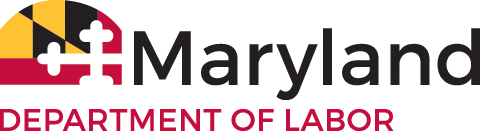 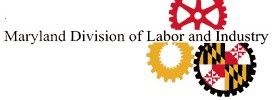 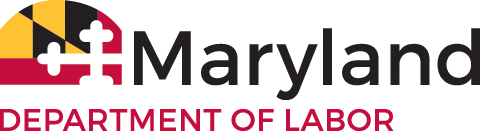 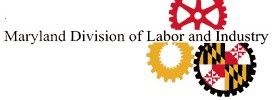 OCUPACIONES PROHIBIDAS PARA TODOS LOS MENORES: Ciertas ocupaciones son declaradas peligrosas por la Secretaría de Trabajo de los Estados Unidos y han sido adoptadas por referencia por el Comisionado de Trabajo e Industria del Estado de Maryland. Se prohíbe que todos los menores de edad sean empleados en estas ocupaciones, con ciertas excepciones que incluyen, pero no se limitan al aprendizaje juvenil.Además de las ocupaciones peligrosas declaradas por la Secretaría de Trabajo y adoptadas por el Comisionado de Trabajo e Industria, las siguientes ocupaciones se encuentran prohibidas a todos los menoresUn menor no puede ser empleado para transferir fondos monetarios en cualquier monto entre las 8 a.m. y las 8 p.m. o en cualquier monto sobre los 100 dólares entre las 8 a.m. y las 8 p.m., a menos que el menor sea el hijo del propietario u operador o los fondos hayan sido recibidos en pago de bienes o servicios provistos por el menor.ÁREAS DEL EMPLEO RESTRINGIDAS PARA MENORES DE ENTRE 14 Y 15 AÑOSOcupaciones de manufactura, mecánicas o de procesamiento, incluyendo ocupaciones en salas de trabajo, lugares de trabajo o áreas de almacenamiento donde se fabrican o procesan mercancías.Operación, limpieza o ajuste de cualquier maquinaria a motor distinta de las máquinas de oficina.(3)   Ocupaciones en, alrededor de o en conexión con (excepto el trabajo de oficina o de ventas no realizado en el sitio):AndamiajeÁcidosConstrucciónTinturadoFerrocarrilesAparatos de elevaciónLadrilleríaGasesAserraderosLejíaAeropuertosServicios de mensajería pública Ocupaciones causantes de polvo o gases en cantidades perjudicialesBuques dedicados e la navegación o el comercioCiertas actividades avícolas Cierto horneado o cocinadoCualquier ocupación que el Comisionado considere perjudicial luego de las investigacionesTransporte de personas o propiedadesRev. 9/2019SOLICITUD DE PERMISO DE TRABAJOLas solicitudes de permiso de trabajo se aceptan en línea en: www.dllr.state.md.us/childworkpermit. Pasos:El menor, su padre o tutor completa en línea la información requerida e imprime el permiso de trabajo.PARA SER VÁLIDO: El menor, su padre o tutor y el empleador deben firmar el permiso.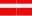 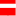 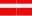 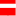 NOTA A LOS EMPLEADORESUn menor de 14 años no está autorizado a trabajar y no puede ser empleado.Los menores de 14 a 17 años sólo pueden trabajar con un permiso de trabajo. El permiso de trabajo debe estar en posesión del empleador antes de que el menor pueda trabajar.Los empleadores deben mantener el permiso de trabajo en el archivo durante tres años.NOTA A LOS EMPLEADORESUn menor de 14 años no está autorizado a trabajar y no puede ser empleado.Los menores de 14 a 17 años sólo pueden trabajar con un permiso de trabajo. El permiso de trabajo debe estar en posesión del empleador antes de que el menor pueda trabajar.Los empleadores deben mantener el permiso de trabajo en el archivo durante tres años.Actividades no laboralesActividades no consideradas empleo si se realizan fuera del día escolar prescrito y la actividad no implica minería, fabricación u ocupaciones peligrosas. Las actividades incluyen:El trabajo agrícola realizado en una granja.Trabajo doméstico realizado en o cerca de un hogar.Trabajo realizado en una empresa propiedad u operada por un padre o alguien en lugar de un padre.Trabajo realizado por voluntarios no remunerados, en una organización caritativa o sin fines de lucro, empleado con el consentimiento por escrito de un padre o alguien en lugar de un padre.Cadi en un campo de golf.Empleo como instructor en un velero de instrucción.Fabricación de coronas perdurables en o alrededor de un hogar.Entrega de periódicos al consumidor.Trabajo realizado como consejero, consejero asistente o instructor en un campamento juvenil certificado bajo la Ley de Campamentos Juveniles de Maryland.Trabajo peligroso realizado por voluntarios no remunerados de un departamento o compañía de bomberos voluntarios o escuadrón de rescate voluntario que han completado o están tomando un curso de estudio relacionado con labores de bomberos o rescate y que tienen 16 años o más.Actividades no laboralesActividades no consideradas empleo si se realizan fuera del día escolar prescrito y la actividad no implica minería, fabricación u ocupaciones peligrosas. Las actividades incluyen:El trabajo agrícola realizado en una granja.Trabajo doméstico realizado en o cerca de un hogar.Trabajo realizado en una empresa propiedad u operada por un padre o alguien en lugar de un padre.Trabajo realizado por voluntarios no remunerados, en una organización caritativa o sin fines de lucro, empleado con el consentimiento por escrito de un padre o alguien en lugar de un padre.Cadi en un campo de golf.Empleo como instructor en un velero de instrucción.Fabricación de coronas perdurables en o alrededor de un hogar.Entrega de periódicos al consumidor.Trabajo realizado como consejero, consejero asistente o instructor en un campamento juvenil certificado bajo la Ley de Campamentos Juveniles de Maryland.Trabajo peligroso realizado por voluntarios no remunerados de un departamento o compañía de bomberos voluntarios o escuadrón de rescate voluntario que han completado o están tomando un curso de estudio relacionado con labores de bomberos o rescate y que tienen 16 años o más.Permisos especialesSe pueden expedir permisos especiales a menores de cualquier edad a ser empleados como modelo, artista intérprete o animador. Las solicitudes y permisos solo están disponibles en la oficina de Baltimore de la División de Trabajo e Industria (dirección abajo) o en línea en: www.labor.state.md.us/labor/wages/empm.shtml.Restricciones federalesLas restricciones de las disposiciones de trabajo infantil de la Ley Federal de Normas Laborales Justas pueden ser mayores que las normas estatales. En todos los casos, prevalece la norma de mayor jerarquía o más restrictiva. La información sobre las normas federales está disponible en la oficina de Baltimore de la División de Salarios y Horas del Departamento de Trabajo de los Estados Unidos (410) 962-6211.Restricciones federalesLas restricciones de las disposiciones de trabajo infantil de la Ley Federal de Normas Laborales Justas pueden ser mayores que las normas estatales. En todos los casos, prevalece la norma de mayor jerarquía o más restrictiva. La información sobre las normas federales está disponible en la oficina de Baltimore de la División de Salarios y Horas del Departamento de Trabajo de los Estados Unidos (410) 962-6211.PARA MAYOR INFORMACION COMUNICARSE CON:Department of Labor, Licensing and Regulation      Division of Labor and Industry – Employment Standards Service1100 North Eutaw Street, Room 607 • Baltimore, MD 21201Número de teléfono: (410) 767-2357 • Número de fax: (410) 333-7303 • Correo electrónico: dldliemploymentstandards-dllr@maryland.govPARA MAYOR INFORMACION COMUNICARSE CON:Department of Labor, Licensing and Regulation      Division of Labor and Industry – Employment Standards Service1100 North Eutaw Street, Room 607 • Baltimore, MD 21201Número de teléfono: (410) 767-2357 • Número de fax: (410) 333-7303 • Correo electrónico: dldliemploymentstandards-dllr@maryland.govPARA MAYOR INFORMACION COMUNICARSE CON:Department of Labor, Licensing and Regulation      Division of Labor and Industry – Employment Standards Service1100 North Eutaw Street, Room 607 • Baltimore, MD 21201Número de teléfono: (410) 767-2357 • Número de fax: (410) 333-7303 • Correo electrónico: dldliemploymentstandards-dllr@maryland.gov